Уважаемые руководители!В соответствии с письмом Министерства образования Красноярского края от 18.07.2017 № 75-8909 «О выплате компенсации части родительской платы» поясняем следующее:По вопросу предоставления компенсации родительской платы в случае перевода обучающихся из одной организации, осуществляющей образовательную деятельность по образовательным программам дошкольного образования, в другие организации, осуществляющие образовательную деятельность по образовательным программам соответствующих уровня и направленности, поясняем. В соответствии с пунктом 6 Порядка и условий осуществления перевода обучающихся из одной организации, осуществляющей образовательную деятельность по образовательным программам дошкольного образования, в другие организации, осуществляющие образовательную деятельность по образовательным программам соответствующих уровня и направленности, утвержденных приказом Министерства образования и науки Российской Федерации от 28.12.2015 №1527, на основании заявления родителей (законных представителей) обучающегося об отчислении в порядке перевода исходная организация в трехдневный срок издает распорядительный акт об отчислении обучающегося в порядке перевода с указанием принимающей организации. В соответствии с подпунктом «б» пункта 26 Положения «о порядке обращения за получением компенсации родителям (законным представителям) детей, посещающих образовательные организации, реализующие образовательную программу дошкольного образования, находящиеся на территории муниципального образования Богучанский район, и порядке ее предоставления» Постановления администрации Богучанского района от 06.06.2017 № 611-п (далее – Положение), одним из оснований прекращения выплаты компенсации является отчисление ребенка из образовательной организации. Таким образом, наличие в исходной организации распорядительного акта об отчислении обучающегося является основанием для прекращения выплаты компенсации. Принимающая организация осуществляет компенсацию с учетом критериев нуждаемости.По вопросу периодичности предоставления пакета документов родителями для получения компенсации поясняем: Согласно пункту 27 Положения в период посещения ребенком образовательной организации получатель обязан уведомить по своему выбору образовательную организацию, управление образования или КГБУ «МФЦ» об изменении доходов и (или) состава семьи получателя, а также об иных обстоятельствах, влекущих прекращение выплаты компенсации, в течение 7 рабочих дней с даты наступления данных обстоятельств с приложением соответствующих документов.Необходимо отметить, что в случае, если один из родителей (законных представителей) ребенка является неработающим гражданином, то отсутствие (наличие) доходов в соответствии с Положением, данный гражданин может, подтвердить посредством предоставления: -справки о выплате либо отсутствии выплат в установленном законодательством Российской Федерации порядке пособия по безработице, материальной помощи и иных видов выплат безработным гражданам, а также стипендии и материальной помощи, выплачиваемых гражданам в период прохождения профессионального обучения и получения дополнительного профессионального образования по направлению органов службы занятости, выплаты безработным гражданам, принимающим участие в общественных работах, и безработным гражданам, особо нуждающимся в социальной защите, в период их участия во временных работах, а также выплаты несовершеннолетним гражданам в возрасте от 14 до 18 лет в период их участия во временных работах, выданной органами службы занятости населения (представляется по собственной инициативе);-налоговой декларации по налогу на доходы физических лиц (форма 
3-НДФЛ), выданной территориальным налоговым органом, подтверждающей доходы членов семьи, являющихся индивидуальными предпринимателями, зарегистрированными в установленном порядке и осуществляющими предпринимательскую деятельность без образования юридического лица, главами крестьянского (фермерского) хозяйства, нотариусами, занимающимися частной практикой, адвокатами, учредившими адвокатские кабинеты, и другими лицами, занимающимися в установленном действующим законодательством порядке частной практикой.По вопросу представления заявителем документов содержащих сведения о размере доходов членов семьи, получающих алименты, поясняем следующее:В случае уплаты алиментов по решению суда документом, подтверждающим получение алиментов, будет являться документ из службы судебных приставов, а в случае добровольной уплаты им может быть выписка с банковского счета, при переводе суммы алиментов на карту – справка из бухгалтерии по месту занятости родителя, уплачивающего алименты – при снятии с заработной платы, квитанция о получении денежных средств, алиментов через отделения почтовой связи.По вопросу осуществления компенсации при несвоевременном внесении родителями (законными представителями) родительской платы за присмотр и уход за детьми в образовательной организации поясняем, что в соответствии с пунктом 24 Положения, Управление образования на основании решения о выплате компенсации перечисляет компенсацию получателю до 30-го числа месяца, следующего за месяцем, в котором была внесена родительская плата. Вместе с тем одним из оснований прекращения выплаты компенсации является невнесение родительской платы за присмотр и уход за детьми в образовательной организации в порядке и сроки, установленные локальным актом образовательной организации (подпункт «е» пункт 26 Положения). Таким образом, возобновление выплаты компенсации осуществляется при внесении родителями (законными представителями) родительской платы за присмотр и уход за детьми в образовательной организации. При этом родителям (законным представителям) детей, посещающих образовательные организации, реализующие образовательную программу дошкольного образования, которым компенсация родительской платы назначена до 26 марта 2017 года, возобновление указанной компенсации будет осуществляется уже с учетом критериев нуждаемости.По вопросу, с какого момента должна осуществляться выплата компенсации – с момента зачисления ребенка в образовательную организацию или с момента подачи заявления на осуществление данной выплаты, поясняем следующее:В соответствии с пунктом 6 Положения для получения компенсации Получатель вправе по своему выбору обратиться в образовательную организацию, реализующую образовательную программу дошкольного образования, которую посещает ребенок (далее - образовательная организация), Управление образования или краевое государственное бюджетное учреждение «Многофункциональный центр предоставления государственных и муниципальных услуг» с момента зачисления ребенка в данную образовательную организацию с заявлением по форме согласно приложению № 1 к Положения. Пунктом 23 Положения установлено, что Управление образования в течение 7 рабочих дней после получения документов, рассматривает указанные документы и определяет право Получателя на получение компенсации с учетом критериев нуждаемости и принимает решения о назначении выплаты (об отказе в назначении выплаты) и о выплате (об отказе в выплате компенсации) компенсации. В соответствии с пунктом 24 Положения управление образования на основании решения о выплате компенсации перечисляет компенсацию Получателю через отделения почтовой связи или российские кредитные организации до 30-го числа месяца, следующего за месяцем, в котором была внесена родительская плата за присмотр и уход за детьми в образовательных организациях, за декабрь компенсация выплачивается до 30 декабря текущего года при наличии бюджетных ассигнований.Учитывая вышеизложенное, выплата компенсации осуществляется после принятия Управлением образования решения о выплате компенсации.Прошу довести данную информацию до каждого из родителей.Начальник                                                                              Н.А. КапленкоИсполнитель:  Пономарева Алена Михайловна  8(39162) 28-415 mail: preschool@boguo.ru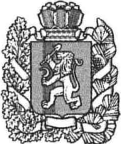 Управление образования администрации Богучанского района Красноярского края663430, с. Богучаны, ул.Толстого, 15 тел. (факс) 2-26-86, тел. 2-16-61, 2-28-72Email – ruo@boguo.ru____                      2017_№________    Руководителям ДОУ